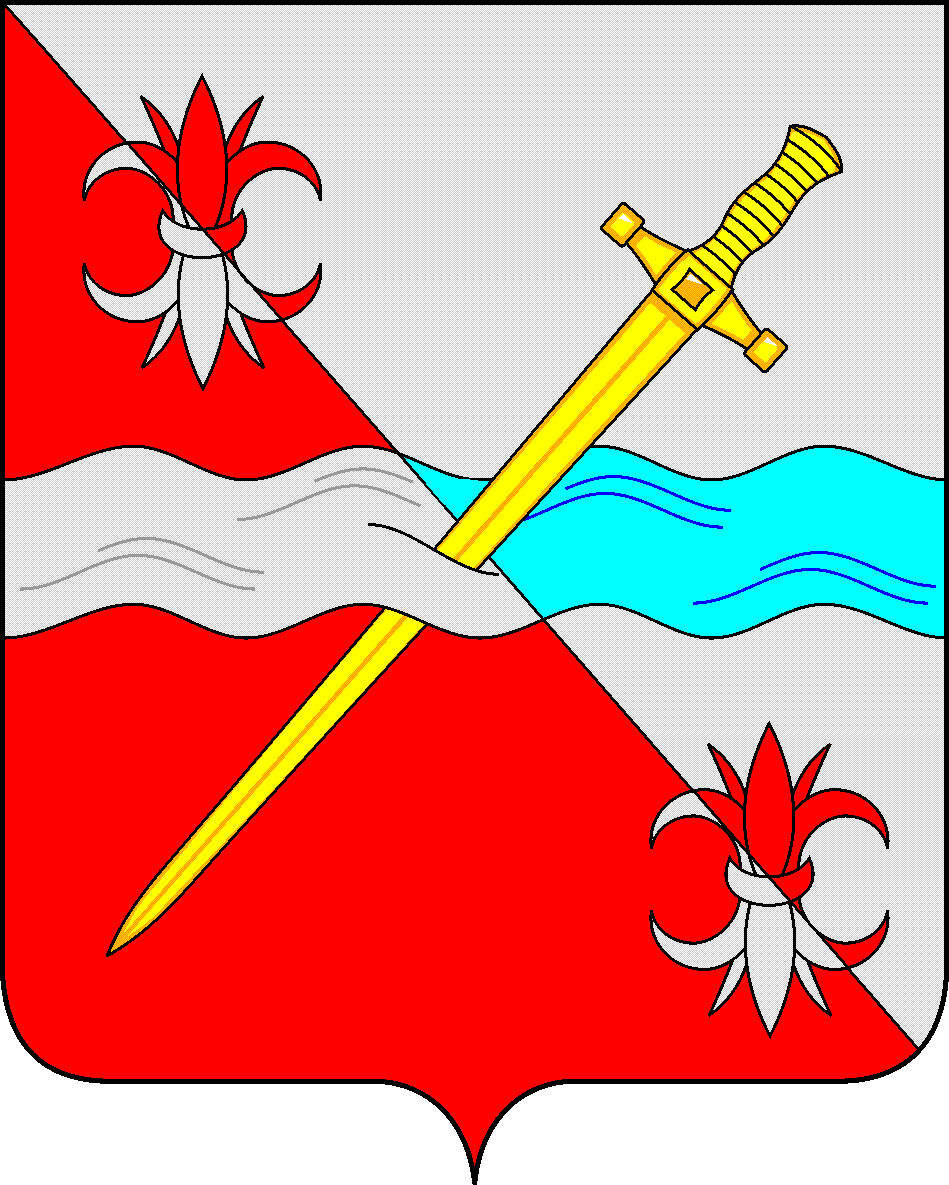 СОВЕТдепутатов Советского муниципального округа Ставропольского края РЕШЕНИЕ25 апреля 2024 г.                                                                                                               № 189г. ЗеленокумскОб утверждении Положения о порядке управления и распоряжения имуществом, находящимся в муниципальной собственности Советского муниципального округа Ставропольского краяВ соответствии с Гражданским кодексом Российской Федерации, федеральными законами от 06 октября 2003 года № 131-ФЗ «Об общих принципах организации местного самоуправления в Российской Федерации», от 26 июля 2006 г. № 135-ФЗ «О защите конкуренции», законами Ставропольского края от 02 марта 2005 г. № 12-кз «О местном самоуправлении в Ставропольском крае», от 30 мая 2023 г. № 51-кз «О наделение Советского городского округа Ставропольского края статусом муниципального округа», Уставом Советского муниципального округа Ставропольского края, Совет депутатов Советского муниципального округа Ставропольского краяРЕШИЛ:1. Утвердить прилагаемое Положение о порядке управления и распоряжения имуществом, находящимся в муниципальной собственности Советского муниципального округа Ставропольского края.2. Признать утратившим силу решение Совета депутатов Советского городского округа Ставропольского края от 29 мая 2018 г. № 135 «Об утверждении Положения о порядке управления и распоряжения имуществом, находящимся в муниципальной собственности Советского городского округа Ставропольского края.3. Обнародовать настоящее решение в форме размещения в сетевом издании - сайте муниципальных правовых актов Советского муниципального округа Ставропольского края и в муниципальных библиотеках.4. Настоящее решение вступает в силу с даты официального обнародования. Председатель Совета депутатовСоветского муниципального округаСтавропольского края                                                                                      Н.Н. ДеревянкоГлава Советского муниципального округаСтавропольского края	                                                                   С.В. ГультяевУтвержденорешением Совета депутатов Советского муниципального округа Ставропольского края от 25 апреля 2024 г.  № 189ПОЛОЖЕНИЕо порядке управления и распоряжения имуществом, находящимся в муниципальной собственности Советского муниципального округа Ставропольского края1. Общие положения1.1. Настоящее Положение о порядке управления и распоряжения имуществом, находящимся в муниципальной собственности Советского муниципального округа Ставропольского края разработано в соответствии с Гражданским кодексом Российской Федерации, федеральными законами от 6 октября 2003 г. № 131-ФЗ «Об общих принципах организации местного самоуправления в Российской Федерации», от 21 июля 2005 г. № 115-ФЗ «О концессионных соглашениях», от 26 июля 2006 г. № 135-ФЗ «О защите конкуренции», Законом Ставропольского края от 02 марта 2005 г. № 12-кз «О местном самоуправлении в Ставропольском крае», Уставом Советского муниципального округа Ставропольского края, другими нормативными актами Российской Федерации, а также нормативными правовыми актами органов местного самоуправления Советского муниципального округа Ставропольского края.1.2. Настоящее Положение определяет порядок управления и распоряжения имуществом, находящимся в муниципальной собственности Советского муниципального округа Ставропольского края (далее - муниципальное имущество), органами местного самоуправления Советского муниципального округа Ставропольского края, органами администрации Советского муниципального округа Ставропольского края, муниципальными предприятиями Советского муниципального округа Ставропольского края (далее - муниципальные предприятия), муниципальными учреждениями Советского муниципального округа Ставропольского края (далее – муниципальные учреждения).1.3. Установленный настоящим Положением порядок распространяется на имущество, находящееся в собственности Советского муниципального округа Ставропольского края в соответствии со статьей 50 Федерального закона от 6 октября 2003 г. № 131-ФЗ «Об общих принципах организации местного самоуправления в Российской Федерации».1.4. Целями управления и распоряжения муниципальным имуществом являются:обеспечение учета и сохранности муниципального имущества;оптимизация структуры и состава муниципального имущества;увеличение доходов бюджета Советского муниципального округа Ставропольского края на основе эффективного управления муниципальным имуществом;обеспечение обязательств Советского муниципального округа Ставропольского края;привлечение инвестиций в объекты муниципальной собственности.2. Осуществление полномочий по управлению муниципальным имуществом2.1. Права собственника в отношении имущества, входящего в состав муниципальной собственности, осуществляет администрация Советского муниципального округа Ставропольского края в пределах компетенции, установленной настоящим Положением, иными муниципальными правовыми актами органов местного самоуправления Советского муниципального округа Ставропольского края.2.2. К компетенции Совета депутатов Советского муниципального округа Ставропольского края в сфере управления и распоряжения муниципальным имуществом относится:определение порядка управления и распоряжения муниципальным имуществом;определение порядка принятия решения о создании, реорганизации и ликвидации муниципальных предприятий;утверждение положения о приватизации муниципального имущества Советского муниципального округа Ставропольского края;принятие решений об отчуждении и принятии в собственность недвижимого имущества Советского муниципального округа Ставропольского края;утверждение сводных показателей объектов муниципальной собственности Советского муниципального округа Ставропольского края;принятие решений о предоставлении в безвозмездное пользование недвижимого имущества, движимого имущества учреждениям, учредителем которых не является Советский муниципальный округ Ставропольского края; иные полномочия в соответствии с Уставом Советского муниципального округа Ставропольского края и действующим законодательством.2.3. К компетенции администрации Советского муниципального округа Ставропольского края (далее – администрация) в сфере управления и распоряжения муниципальным имуществом относится осуществление исполнительно-распорядительных функций, в том числе:осуществление полномочий собственника муниципального имущества в порядке, предусмотренном действующим законодательством, Уставом Советского муниципального округа Ставропольского края, решениями Совета депутатов Советского муниципального округа Ставропольского края;управление и распоряжение имуществом, находящимся в муниципальной собственности;принятие решений о создании от имени Советского муниципального округа Ставропольского края муниципальных предприятий и учреждений, реорганизации и ликвидации их в установленном порядке; осуществление от имени Советского муниципального округа Ставропольского края полномочия концедента по подготовке и заключению концессионных соглашений в соответствии с Федеральным законом 21 июля 2005 г. № 115-ФЗ «О концессионных соглашениях»;принятие решений о принятии в собственность движимого имущества Советского муниципального округа Ставропольского края;принятие решений о предоставлении в безвозмездное пользование недвижимого имущества, движимого имущества муниципальным предприятиям и муниципальным учреждениям, учредителем которых является Советский муниципальный округ Ставропольского края;иных полномочий в сфере управления и распоряжения муниципальной собственностью, взаимоотношений с предприятиями, учреждениями, организациями в соответствии с действующим законодательством, Уставом Советского муниципального округа Ставропольского края и нормативными правовыми актами органов местного самоуправления Советского муниципального округа Ставропольского края.2.4. Администрация вправе делегировать осуществление своих полномочий уполномоченному органу по управлению и распоряжению муниципальным имуществом (далее - Уполномоченный орган). Уполномоченным органом является управление имущественных и земельных отношений администрации Советского муниципального округа Ставропольского края. 2.5. К компетенции Уполномоченного органа относится:- учет муниципального имущества и ведение Реестра муниципальной  собственности Советского муниципального округа Ставропольского края;- составление сводных  показателей объектов муниципальной собственности;	- хранение документов, подтверждающих право собственности Советского муниципального округа Ставропольского края на объекты недвижимости;- осуществление приватизации муниципальной собственности;- организация и непосредственное выполнение мероприятий, связанных с передачей и приемом муниципального имущества;	- обеспечение судебной защиты имущественных прав Советского муниципального округа Ставропольского края;	- иные полномочия в соответствии с правовыми актами органов местного самоуправления Советского муниципального округа Ставропольского края.3. Формирование муниципального имущества3.1. К муниципальному имуществу относится:3.1.1. Имущество, переданное в муниципальную собственность Советского муниципального округа Ставропольского края в результате разграничения государственной собственности на федеральную собственность, собственность субъектов Российской Федерации и муниципальную собственность.3.1.2. Имущество, переданное в муниципальную собственность Советского муниципального округа Ставропольского края из федеральной собственности, собственности субъектов Российской Федерации в соответствии с федеральными законами.3.1.3. Имущество, переданное в муниципальную собственность Советского муниципального округа Ставропольского края гражданами и юридическими лицами независимо от их формы собственности.3.1.4. Имущество, переданное в муниципальную собственность Советского муниципального округа Ставропольского края другими муниципальными образованиями.3.1.5. Имущество, приобретенное за счет средств бюджета Советского муниципального округа Ставропольского края.3.1.6. Имущество, приобретенное в результате хозяйственной деятельности муниципальных унитарных предприятий и разрешенной хозяйственной деятельности муниципальных учреждений.3.1.7. Плоды, продукция и доходы, полученные в результате использования объектов муниципальной собственности Советского муниципального округа Ставропольского края.3.1.8. Имущество, закрепленное на праве хозяйственного ведения или оперативного управления за муниципальными предприятиями и учреждениями.3.1.9. Имущество должника, признанного банкротом, поступившее в муниципальную собственность в соответствии с законодательством о несостоятельности (банкротстве).3.1.10. Имущество, приобретенное либо переданное в муниципальную собственность по иным основаниям, предусмотренным действующим законодательством.3.1.11. Бесхозяйное и выморочное имущество, признанное собственностью Советского муниципального округа Ставропольского края.3.1.12. Акции, ценные бумаги, доли (вклады) в уставном (складочном) капитале хозяйственного общества или товарищества независимо от стоимости.3.2. Имущество, переданное в порядке, предусмотренном действующим законодательством, из федеральной собственности, собственности субъекта Российской Федерации, других муниципальных образований принимается в муниципальную собственность в соответствии с действующим законодательством на основании решения Совета депутатов Советского муниципального округа Ставропольского края.3.3. Передача объектов муниципального имущества из муниципальной собственности в федеральную собственность, в собственность субъекта Российской Федерации, других муниципальных образований осуществляется в соответствии с действующим законодательством на основании решения Совета депутатов Советского муниципального округа Ставропольского края.3.4. В собственности Советского муниципального округа Ставропольского края может находиться:имущество, предназначенное для решения вопросов местного значения;имущество, предназначенное для осуществления отдельных государственных полномочий, переданных органам местного самоуправления округа федеральными законами и законами Ставропольского края;имущество, предназначенное для обеспечения деятельности органов местного самоуправления округа, муниципальных служащих, работников муниципальных предприятий и учреждений;имущество, необходимое для решения вопросов, право решения, которых предоставлено органам местного самоуправления федеральными законами и которые не отнесены к вопросам местного значения.3.5. При наличии права собственности Советского муниципального округа Ставропольского края на иное имущество, не относящееся к видам имущества, перечисленным в настоящем Положении, до его перепрофилирования (изменения целевого назначения) либо отчуждения управление и распоряжение данным имуществом осуществляется в порядке, предусмотренном действующим законодательством и настоящим Положением.4. Порядок учета муниципального имущества4.1. Уполномоченный орган осуществляет ведение Реестра муниципальной собственности Советского муниципального округа Ставропольского края в порядке, установленном уполномоченным Правительством Российской Федерации федеральным органом исполнительной власти.4.2. Движимое муниципальное имущество либо иное не относящееся к недвижимости муниципальное имущество, балансовая стоимость которого составляет сто тысяч рублей и более, подлежит учету в Реестре муниципальной собственности Советского муниципального округа Ставропольского края. Акции, доли (вклады) в уставном (складочном) капитале хозяйственного общества или товарищества, находящиеся в собственности Советского муниципального округа Ставропольского края, подлежат учету в Реестре муниципальной собственности Советского муниципального округа Ставропольского края независимо от их стоимости, а также особо ценное движимое имущество, закрепленное за автономными и бюджетными муниципальными учреждениями и определенное в соответствии с Федеральным законом от 3 ноября 2006 г. № 174-ФЗ «Об автономных учреждениях», Федеральным законом от 12 января 1996 г. № 7-ФЗ «О некоммерческих организациях».4.3. Сводные показатели объектов муниципальной собственности Советского муниципального округа Ставропольского края подготавливаются Уполномоченным органом и утверждаются Советом депутатов Советского муниципального округа Ставропольского края на основании данных Реестра муниципальной собственности Советского муниципального округа Ставропольского края.4.4. Сводные показатели объектов муниципальной собственности Советского муниципального округа Ставропольского края представляют собой систему наиболее общих показателей, в количественном и стоимостном выражении характеризующих действительное наличие, содержание и изменение состава объектов муниципальной собственности Советского муниципального округа Ставропольского края по состоянию на 1 января отчетного финансового года и на 1 января года, следующего за отчетным финансовым годом.4.5. В сводных показателях объектов муниципальной собственности Советского муниципального округа Ставропольского края отражаются имеющиеся за отчетный финансовый год:4.5.1. Количество муниципальных унитарных предприятий и муниципальных учреждений, стоимость их основных фондов, а также количество и кадастровая стоимость земельных участков, находящихся на праве постоянного (бессрочного) пользования у муниципальных учреждений.4.5.2. Общая стоимость муниципального имущества Советского муниципального округа Ставропольского края, закрепленного за муниципальными учреждениями и муниципальными предприятиями.4.5.3. Общая стоимость муниципального имущества Советского муниципального округа Ставропольского края, входящего в состав казны Советского муниципального округа Ставропольского края (далее – муниципальная казна).4.5.4. Общее количество земельных участков, находящихся в муниципальной собственности Советского муниципального округа Ставропольского края и их площадь.4.5.5. Сумма доходов, полученных от использования и реализации муниципального имущества Советского муниципального округа Ставропольского края. 4.5.6. Количество акционерных обществ, в отношении которых используется специальное право на участие Советского муниципального округа Ставропольского края в управлении указанными акционерными обществами.4.6. Уполномоченный орган ежегодно, представляет в Совет депутатов Советского муниципального округа Ставропольского края информацию о сводных показателях объектов муниципальной собственности Советского муниципального округа Ставропольского края за истекший год.5. Способы распоряжения муниципальным имуществом5.1. Управление и распоряжение муниципальной собственностью осуществляется следующими способами:5.1.1. Создание муниципальных предприятий и учреждений.5.1.2. Закрепление имущества за муниципальными предприятиями на праве хозяйственного ведения, оперативного управления.5.1.3. Закрепление имущества на праве оперативного управления за муниципальными учреждениями.5.1.4. Участие в создании хозяйственных обществ, в том числе межмуниципальных, необходимых для осуществления полномочий по решению вопросов местного значения.5.1.5. Передача имущества во временное владение и пользование (аренду, безвозмездное пользование).5.1.6. Передача имущества в доверительное управление и в управление на основе договоров концессии, поручения, подряда, возмездного оказания услуг и т.п. в соответствии с действующим законодательством. 5.1.7. Передача имущества в залог.5.1.8. Отчуждение имущества (в порядке приватизации, безвозмездной передачи в собственность Российской Федерации, Ставропольского края).5.1.9. Принятие имущества в муниципальную собственность муниципального округа (из собственности Российской Федерации, Ставропольского края, других муниципальных образований).5.1.10. Иные способы, не запрещенные законодательством Российской Федерации.6. Порядок закрепления муниципального имущества за муниципальными предприятиями и муниципальными учреждениями6.1. Решение о закреплении муниципального имущества за муниципальными предприятиями и муниципальными учреждениями принимается администрацией.6.2. Состав муниципального имущества, закрепляемого за муниципальными предприятиями и муниципальными учреждениями, определяется в соответствии с целями и задачами, установленными учредительными документами указанных предприятий и учреждений.6.3. Обращения муниципальных предприятий и муниципальных учреждений могут служить основанием для определения состава муниципального имущества, закрепляемого за указанными предприятиями и учреждениями.6.4. Муниципальное имущество, закрепленное за муниципальными предприятиями и муниципальными учреждениями, а также имущество, приобретенное ими по иным основаниям, подлежит бухгалтерскому учету и отражается на балансах указанных предприятий и учреждений.6.5. Муниципальные предприятия и муниципальные учреждения представляют в Уполномоченный орган отчет о составе имущества указанных предприятий и учреждений по формам и срокам, устанавливаемым правовым актом администрации. 6.6. Муниципальные унитарные предприятия, основанные на праве хозяйственного ведения или оперативного управления, ежегодно перечисляют в бюджет Советского муниципального округа 10% прибыли, оставшейся после уплаты налогов и иных обязательных платежей, в 10  дневный срок со дня, установленного для предоставления годового бухгалтерского отчета.	Остальная часть прибыли используется муниципальным унитарным предприятием в порядке, установленном действующим законодательством, нормативными правовыми актами органов местного самоуправления Советского муниципального округа Ставропольского края, Уставом и коллективным договором муниципального предприятия.6.7. Права и обязанности муниципальных предприятий и муниципальных учреждений в отношении закрепленного за ними муниципального имущества определяются действующим законодательством, правовыми актами администрации, уставами муниципальных предприятий и муниципальных учреждений.6.8. Порядок использования муниципального имущества, закрепленного за муниципальными предприятиями и муниципальными учреждениями, а также имущества, приобретенного ими по иным основаниям, определяется действующим законодательством, уставами указанных предприятий и учреждений.7. Аренда муниципальной собственности7.1. Передача муниципального имущества в аренду осуществляется:7.1.1. По результатам проведения торгов на право заключения договора аренды.7.1.2. Без проведения торгов в случаях, предусмотренных Федеральным законом от 26 июля 2006 г. № 135-ФЗ «О защите конкуренции».7.2. Условия договора аренды муниципального имущества должны обеспечивать равные условия использования муниципального имущества.7.3. Организатором торгов на право заключения договора аренды, в отношении муниципального имущества, относящегося к имуществу казны, является Уполномоченный орган. Арендодателем по вышеуказанным договорам аренды является администрация.7.4. Передача в аренду муниципального имущества, закрепленного на праве хозяйственного ведения или оперативного управления за муниципальными предприятиями и учреждениями, допускается с согласия администрации.7.5. Решение о передаче муниципального имущества казны в аренду принимается администрацией.7.6. При предоставлении в возмездное пользование имущества казны по результатам торгов, начальный размер платы за пользование муниципальным имуществом определяется по результатам оценки рыночной стоимости объекта, проводимой в соответствии с законодательством, регулирующим оценочную деятельность в Российской Федерации, если иное не установлено другим законодательством Российской Федерации. Размер платы по договору аренды определяется по результатам торгов на право заключения договора аренды.При предоставлении в возмездное пользование имущества казны без проведения торгов, размер платы за пользование муниципальным имуществом определяется по результатам оценки рыночной стоимости арендной платы объекта, проводимой в соответствии с законодательством, регулирующим оценочную деятельность в Российской Федерации, если иное не установлено другим законодательством Российской Федерации.7.7. Субаренда муниципального имущества допускается с согласия администрации.8. Безвозмездное пользование муниципальным имуществом8.1. В безвозмездное пользование муниципальное имущество Советского муниципального округа Ставропольского края предоставляется на основании решения Совета депутатов Советского муниципального округа Ставропольского края органам государственной власти Ставропольского края, государственным учреждениям Ставропольского края, учредителем которых не является Советский муниципальный округ Ставропольского края. 8.2. В безвозмездное пользование муниципальное имущество предоставляется на основании постановления администрации Советского муниципального округа  Ставропольского края:8.2.1. органам местного самоуправления Советский муниципальный округ Ставропольского края и муниципальным учреждениям, учредителем, которых выступает Советский муниципальный округ Ставропольского края.8.2.2. При предоставлении помещения сотруднику полиции, замещающему должность участкового уполномоченного полиции, для работы на обслуживаемом административном участке, в соответствии с Федеральным законом «О полиции».8.2.3. В иных случаях, когда предоставление муниципального имущества в безвозмездное пользование предусмотрено действующим законодательством Российской Федерации.8.3. Условия договора безвозмездного пользования муниципальным имуществом должны обеспечивать равные условия использования муниципального имущества.9. Доверительное управление муниципальным имуществом9.1. Муниципальное имущество передается в доверительное управление на основании решения, принимаемого администрацией по результатам проведенных торгов в порядке, предусмотренном действующим законодательством. 9.2. Передача муниципального имущества в доверительное управление осуществляется в целях:обеспечения доходов бюджета Советского муниципального округа Ставропольского края, в том числе повышения эффективного использования муниципального имущества и поддержания муниципального имущества в надлежащем состоянии;сохранения и приумножения муниципального имущества;поддержания и развития инженерной инфраструктуры Советского муниципального округа Ставропольского края;привлечения дополнительных внебюджетных инвестиционных ресурсов в экономику Советского муниципального округа Ставропольского края;а также в иных целях, предусмотренных действующим законодательством.9.3. В качестве учредителя доверительного управления муниципальным имуществом выступает администрация, если иное не установлено действующим законодательством.9.4. Доходы, полученные от использования муниципального имущества, переданного в доверительное управление, перечисляют в бюджет Советского муниципального округа Ставропольского края в размере и в сроки, установленные договором доверительного управления имуществом.9.5. Имущество, находящееся в хозяйственном ведении или оперативном управлении, не может быть передано в доверительное управление. Передача в доверительное управление имущества, находившегося в хозяйственном ведении или оперативном управлении, возможна только после ликвидации юридического лица, в хозяйственном ведении или оперативном управлении которого имущество находилось, либо прекращения права хозяйственного ведения или оперативного управления имуществом.10. Передача муниципального имущества в залог 10.1.	В целях обеспечения исполнения обязательств Советского муниципального округа Ставропольского края и муниципальных предприятий перед третьими лицами может передаваться в залог муниципальное имущество:составляющее муниципальную казну;принадлежащее предприятию на праве хозяйственного ведения.10.2. Муниципальное имущество может по согласованию с Советом депутатов Советского муниципального округа Ставропольского края быть предметом залога для обеспечения исполнения обязательств третьих лиц.10.3.	Имущество, находящееся в муниципальной казне, администрацией может передаваться в залог в порядке, установленном законодательством Российской Федерации на основании постановления администрации.	10.4. Залог имущества, находящегося в муниципальной казне, возникает в силу договора, заключаемого администрацией с кредитором по обеспечиваемому залогом обязательству.10.5.	Муниципальное предприятие в целях обеспечения исполнения обязательств может в порядке, установленном законодательством Российской Федерации и настоящим Положением, передавать в залог движимое и недвижимое муниципальное имущество, принадлежащее ему на праве хозяйственного ведения, кроме имущества, предназначенного для непосредственного использования в производственном процессе, а также не подлежащего приватизации в соответствии с законодательством Российской Федерации.10.6.	Передача муниципальным предприятием в залог объектов недвижимого имущества, принадлежащих ему на праве хозяйственного ведения, может осуществляться при условии получения согласия администрации.10.7.	Предприятие для получения согласия на залог недвижимого имущества, принадлежащего ему на праве хозяйственного ведения, направляет письменное заявление в администрацию с приложением:- 	проекта договора о залоге;-	заключения независимого оценщика о рыночной стоимости, передаваемого в залог муниципального имущества;-	финансово-экономического обоснования возможности выполнения предприятием обязательств, обеспечиваемых залогом муниципального имущества, в сроки, устанавливаемые договором о залоге этого имущества.10.8.	Администрация вправе отказать предприятию в выдаче согласия на залог муниципального имущества, принадлежащего ему на праве хозяйственного ведения, если представленные предприятием документы не соответствуют законодательству Российской Федерации и настоящему Положению, а также в случае, если в отношении предприятия:- принято решение о его приватизации, реорганизации или ликвидации;- возбуждено производство по делу о несостоятельности (банкротстве).10.9.	При соответствии документов, представленных предприятием, законодательству Российской Федерации и настоящему Положению администрация в месячный срок со дня поступления этих документов принимает постановление о разрешении предприятию внесения в залог принадлежащего ему на праве хозяйственного ведения муниципального имущества.11. Концессионные соглашения11.1. От имени Советского муниципального округа Ставропольского края полномочия концедента по подготовке и заключению концессионных соглашений осуществляет администрация в соответствии с Федеральным законом 21 июля 2005 г. № 115-ФЗ «О концессионных соглашениях».12. Приватизация муниципальной собственности12.1. Приватизация муниципальной собственности осуществляется в порядке, предусмотренном законодательством Российской Федерации, Ставропольского края и порядком приватизации муниципального имущества Советского муниципального округа Ставропольского края, утверждаемым решением Совета депутатов Советского муниципального округа Ставропольского края.13. Принятие в муниципальную собственность имущества граждан и юридических лиц13.1. Принятие в муниципальную собственность имущества, принадлежащего на праве собственности гражданам и юридическим лицам, производится по их инициативе на безвозмездной основе.13.2. Для передачи имущества в муниципальную собственность юридические и физические лица обращаются с заявлением на имя Главы Советского муниципального округа Ставропольского края.В заявлении указываются:фамилия, имя, отчество (для граждан), наименование организации (для юридических лиц), адрес заявителя, контактный телефон;адрес, общая площадь и технические характеристики передаваемого имущества;стоимость имущества, в том числе балансовая и остаточная стоимость передаваемого имущества по состоянию на последнюю отчетную дату.К заявлению прилагаются:копия документа, удостоверяющего личность;нотариально удостоверенная доверенность либо приравненная к ней доверенность (в случае подачи заявления представителем заявителя);копия свидетельства о государственной регистрации юридического лица;копия выписки из протокола или приказа соответствующего органа управления о выборе (назначении) руководителя, имеющего право действовать от имени юридического лица без доверенности, заверенная печатью заявителя;доверенность (в случае подачи заявления представителем заявителя), выданная за подписью руководителя юридического лица или иного лица, уполномоченного на это учредительными документами заверенная печатью этой организации, с приложением;правоустанавливающие документы и документы о государственной регистрации права собственности на передаваемое имущество;техническая документация, необходимая для обслуживания и эксплуатации передаваемого имущества.13.3. При принятии в муниципальную собственность движимого имущества:13.3.1. На основании представленных документов администрация  принимает решение о принятии имущества в муниципальную собственность либо об отказе в принятии имущества в муниципальную собственность.При положительном решении о принятии имущества в муниципальную собственность Уполномоченный орган подготавливает проект постановления администрации Советского муниципального округа Ставропольского края о принятии имущества в муниципальную собственность.В течение 7 дней со дня издания постановления администрации Советского муниципального округа Ставропольского края о принятии имущества в муниципальную собственность Уполномоченный орган готовит договор пожертвования и акт приема-передачи имущества и направляет его на подписание Главе Советского муниципального округа Ставропольского края.13.3.2. На основании договора пожертвования и акта приема-передачи имущества, подписанного Главой Советского муниципального округа Ставропольского края, Уполномоченный орган включает переданное имущество в Реестр муниципальной собственности Советского муниципального округа Ставропольского края.13.3.3. После подписания договора пожертвования и акта приема-передачи имущества Уполномоченный орган совместно с собственником передаваемого имущества осуществляет необходимые действия по государственной регистрации права муниципальной собственности на передаваемое имущество.13.4. При принятии в муниципальную собственность недвижимого имущества:13.4.1. На основании представленных документов Совет депутатов Советского муниципального округа Ставропольского края принимает решение о принятии имущества в муниципальную собственность либо об отказе в принятии имущества в муниципальную собственность.При положительном решении о принятии имущества в муниципальную собственность, в течение 7 дней со дня вступления в силу решения Совета Советского муниципального округа Ставропольского края Уполномоченный орган готовит договор пожертвования и акт приема-передачи имущества и направляет его на подписание Главе Советского муниципального округа Ставропольского края.13.4.2. На основании договора пожертвования и акта приема-передачи имущества, подписанного Главой Советского муниципального округа Ставропольского края, Уполномоченный орган включает переданное имущество в Реестр муниципальной собственности Советского муниципального округа Ставропольского края.13.4.3. После подписания договора пожертвования и акта приема-передачи имущества Уполномоченный орган совместно с собственником передаваемого имущества осуществляет необходимые действия по государственной регистрации права муниципальной собственности на передаваемое имущество.14. Управление муниципальным имуществом, находящимся в муниципальной казне14.1. Управление муниципальным имуществом, находящимся в муниципальной казне Советского муниципального округа Ставропольского края, осуществляется в порядке, предусмотренном законодательством Российской Федерации, Ставропольского края и положением о муниципальной казне, утверждаемым решением Совета депутатов Советского муниципального округа Ставропольского края.15. Списание муниципального имущества15.1. Движимое и недвижимое муниципальное имущество, относящееся к основным средствам и закрепленное на праве хозяйственного ведения и на праве оперативного управления за муниципальными предприятиями и муниципальными учреждениями, может быть списано с их баланса по следующим основаниям:пришедшее в негодность вследствие физического износа, аварий, стихийных бедствий, нарушения нормальных условий эксплуатации и по другим причинам;морально устаревшее.15.2. Списание основных средств производится только в тех случаях, когда восстановление их невозможно или экономически нецелесообразно и если они в установленном порядке не могут быть реализованы либо переданы другим предприятиям или учреждениям.15.3. Предприятия самостоятельно в установленном порядке осуществляют списание движимого имущества, закрепленного за ними на праве хозяйственного ведения, за исключением случаев, установленных законодательством. Объекты недвижимого имущества могут быть списаны с баланса предприятия только с согласия администрации.15.4. Предприятия и учреждения могут осуществлять списание имущества, закрепленного за ними на праве оперативного управления, с разрешения администрации, за исключением случаев, предусмотренных абзацем вторым настоящего пункта.Списание имущества, балансовой стоимостью до 10 000 (десяти) тысяч рублей, муниципальные предприятия и муниципальные учреждения осуществляют самостоятельно в установленном порядке.15.5. Для определения непригодности основных средств к их дальнейшему использованию приказом руководителя предприятия (учреждения) создается постоянно действующая комиссия по списанию основных средств.15.6.	 При списании недвижимого имущества в состав комиссиивключаются дополнительно представители администрации.15.7.	Комиссия по списанию основных средств:производит непосредственный осмотр объекта, подлежащего списанию, используя при этом всю необходимую техническую документацию (паспорт, поэтажные планы и другие документы), а также данные бухгалтерского учета, и устанавливает непригодность объекта к дальнейшему использованию либо восстановлению;устанавливает конкретные причины списания объекта, в том числе путем получения экспертного заключения о техническом состоянии объекта муниципального имущества, подлежащего списанию, свидетельствующего об экономической целесообразности его дальнейшего использования, утрате технических характеристик;выявляет лиц, по вине которых произошло преждевременное выбытие основных средств из эксплуатации, вносит предложения о привлечении этих лиц к ответственности, установленной действующим законодательством;определяет возможность продажи имущества, подлежащего списанию, или безвозмездной передачи его на баланс социально значимых учреждений (образовательным, детским, здравоохранения, социального обеспечения);при частичном сохранении потребительских качеств подлежащего списанию имущества определяет возможность использования отдельных узлов, деталей, материалов списываемого объекта и производит их оценку на основе действующих на этот момент рыночных цен на аналогичную продукцию и степени износа оцениваемых объектов, но не ниже остаточной стоимости;осуществляет контроль за изъятием из списываемых основных средств годных деталей, узлов, материалов, а также драгоценных металлов с определением их количества и веса, контролирует соответствующее отражение на счетах бухгалтерского учета;составляет акты на списание отдельных объектов основных средств;подготавливает проект приказа руководителя предприятия (учреждения) о списании основных средств и перечень имущества, подлежащего списанию.15.8.	В актах на списание указываются все реквизиты, описывающие списываемый объектгод изготовления или постройки объекта, дата его поступления на предприятие (учреждение);время ввода в эксплуатацию;первоначальная стоимость объекта (для переоцененных - восстановительная);сумма начисленного износа по данным бухгалтерского учета, количество проведенных капитальных ремонтов;шифр амортизационных отчислений;норма амортизационных отчислений;подробно излагаются причины выбытия объекта, состояние его основных частей, деталей, узлов.15.9.	При списании автотранспортных средств отражаются основные характеристики объекта списания с обязательным указанием пробега и возможности дальнейшего использования основных деталей и узлов, которые могут быть получены от разборки.При списании автотранспортных средств не полностью самортизированных но эксплуатация которых невозможна, а ремонт экономически нецелесообразен, к акту на списание прилагается заключение специалиста технического эксперта.15.10. При списании основных средств, выбывших вследствие аварии или пожара, к акту на списание прилагаются акты об аварии или пожаре, а также указываются меры, принятые в отношении виновных лиц.15.11. Составленные и подписанные комиссией акты на списание основных средств утверждаются руководителем муниципального предприятия (муниципального учреждения).15.12. Для получения разрешения на списание муниципального имущества муниципальное предприятие (муниципальное учреждение) представляет в администрацию следующие документы:ходатайство о разрешении списания;копию приказа руководителя об образовании комиссии;копию приказа руководителя об утверждении перечня имущества подлежащего списанию с указанием всех характеристик, утвержденный решением комиссии с обоснованием его необходимости.15.13. Администрация в течение 7 рабочих дней с даты поступления ходатайства анализирует представленные документы и в случае их соответствия законодательству Российской Федерации и настоящему Положению направляет в адрес руководителя предприятия (учреждения) постановление о разрешении (отказе) списания имущества.15.14.		После получения постановления администрации о разрешении списания имущества руководитель предприятия (учреждения) издает приказ о списании имущества и разборке, демонтаже списываемых основных средств, утверждает акт на списание основных средств.15.15.	 Все детали, узлы и агрегаты разобранного и демонтированного оборудования, годные для ремонта других машин, а также другие материалы, полученные от ликвидации основных средств, приходуются по соответствующим счетам, на которых учитываются указанные ценности, а непригодные детали и материалы приходуются как вторичное сырье. При этом учет, хранение, использование и списание лома и отходов черных, цветных металлов, а также утильсырья осуществляются в порядке, установленном для первичного сырья, материалов и готовой продукции.15.16. Вторичное сырье, полученное от разборки списанных основных средств и непригодное для повторного использования на данном предприятии (учреждении), подлежит обязательной сдаче организациям, на которых возложен сбор такого сырья.Предприятия и учреждения в месячный срок после получения разрешения на списание основных средств должны провести мероприятия по их списанию.15.17. Средства, полученные от реализации списанного муниципального имущества в полном объеме перечисляются в бюджет Советского муниципального округа Ставропольского края.15.18. Списанное имущество подлежит исключению из реестра муниципальной собственности.15.19. Аналогичным образом подлежит списанию имущество, составляющее Муниципальную казну. Решение о списании принимает администрация.16. Осуществление контроля за сохранностью и использованием по назначению муниципального имущества16.1. Ответственность за сохранность, эффективное использование, использование по назначению муниципального имущества, закрепленного на праве хозяйственного ведения за муниципальным унитарным предприятием, на праве оперативного управления - за муниципальным учреждением либо переданного на основании договора аренды либо договора безвозмездного пользования иной организации, а также за соблюдение порядка распоряжения таким имуществом несет соответственно руководитель муниципального предприятия, муниципального учреждения, иной организации.16.2. Контроль за сохранностью и использованием по назначению муниципального имущества проводится Уполномоченным органом и осуществляется посредством:проведения проверок целевого использования муниципального имущества, закрепленных на праве хозяйственного ведения и оперативного управления, переданных по договорам аренды, безвозмездного пользования, доверительного управления или иным договорам, предусматривающим переход права владения и (или) пользования в отношении муниципального имущества;анализа отчетов руководителей муниципальных унитарных предприятий;анализа бухгалтерской отчетности муниципальных унитарных предприятий и муниципальных учреждений.17. Снос объектов муниципального имущества17.1. Решение о сносе объектов муниципального имущества принимается администрацией Советского муниципального округа Ставропольского края.Не требуется принятия решения о сносе объекта муниципального имущества в случае вступления в законную силу судебного акта о его сносе.17.2. Основанием для принятия решения о сносе объектов муниципального имущества является:заключение экспертной организации  о техническом состоянии объекта муниципального имущества, подлежащего сносу, свидетельствующее о невозможности его дальнейшей эксплуатации, об аварийности при условии:отсутствия технической возможности его восстановления;экономической нецелесообразности проведения восстановительных работ;принятие в соответствии с законодательством решения об изъятии, в том числе путем выкупа, земельного участка, на котором расположен объект недвижимого имущества для муниципальных нужд по основаниям, установленным статьей 49 Земельного кодекса Российской Федерации;иное основание, установленное действующим законодательством.18. Порядок управления и распоряжения жилыми помещениями муниципального жилищного фонда18.1. Управление и распоряжение жилыми помещениями муниципального жилищного фонда осуществляется администрацией Советского муниципального округа Ставропольского края, в порядке, предусмотренном нормативным актом администрации Советского муниципального округа Ставропольского края. 18.2. Заключение договоров об использовании жилых помещений муниципального жилищного фонда производится в соответствии с Жилищным кодексом Российской Федерации.18.3. Передача жилых помещений граждан оформляется, соответствующим договором передачи, заключаемым в порядке, установленном действующим законодательством.